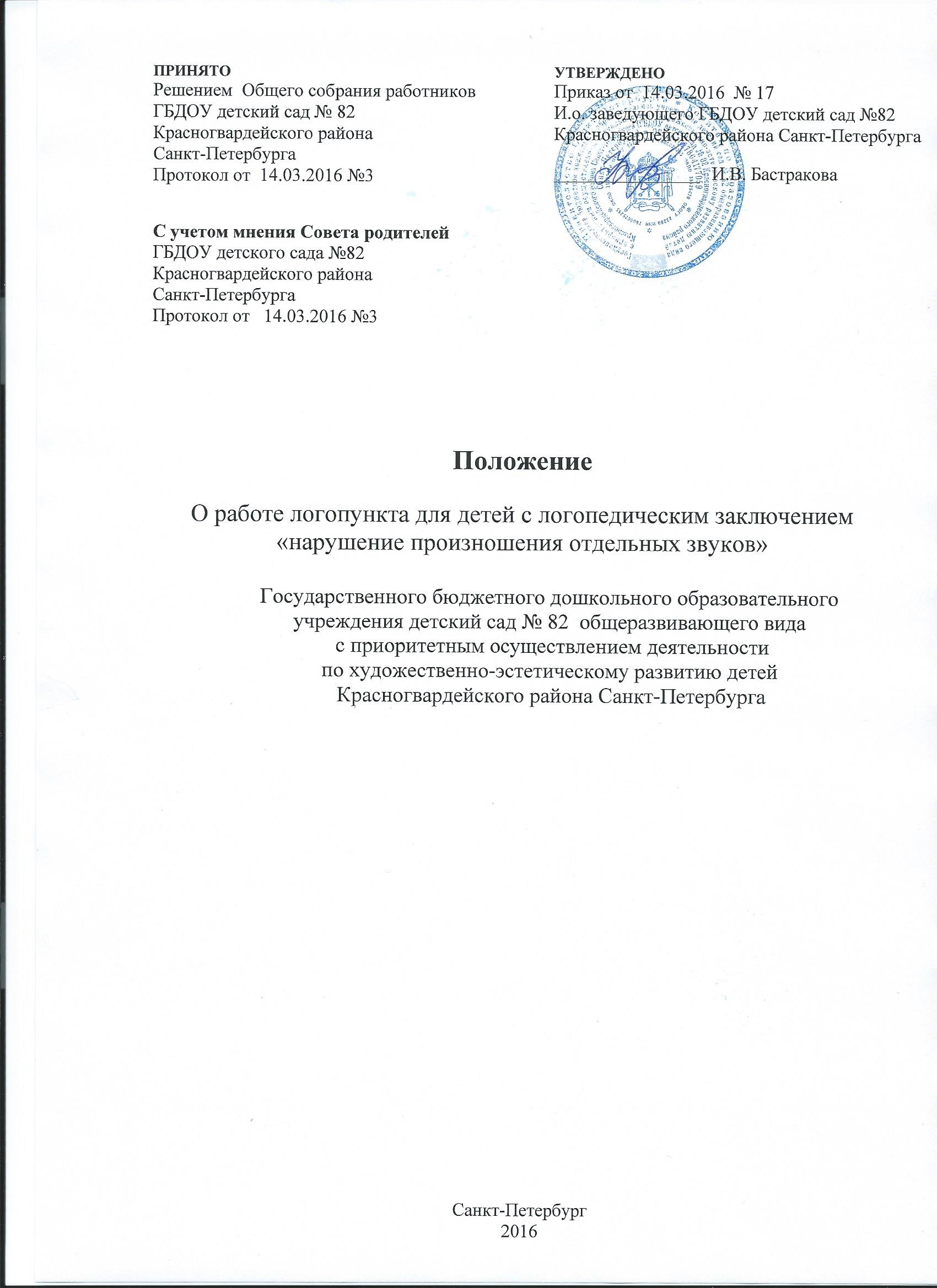  Общие положения1.1. Настоящее Положение о  работе логопункта для детей с логопедическим заключением «нарушение произношения отдельных звуков»
 (далее логопункт) воспитанников Государственного бюджетного дошкольного образовательного учреждения детский сад № 82   общеразвивающего вида с приоритетным осуществлением деятельности по художественно-эстетическому развитию детей Красногвардейского района Санкт-Петербурга, далее – Образовательного учреждения, определяет порядок создания, комплектования и организации деятельности.1.2. Настоящее Положение разработано в соответствии с:Конституцией Российской Федерации;Федеральным законом Российской Федерации от 29.12.2012 № 273-ФЗ «Об образовании в Российской Федерации»;СанПиН 2.4.1.3049-13 «Санитарно-эпидемиологические требования к устройству, содержанию и организации режима работы дошкольных образовательных организаций» (пункт 11.1.);Иными федеральными, региональными актами, регулирующими отношения в области дошкольного образования.Логопункт для детей с логопедическим заключением нарушение произношения отдельных звуков в государственных образовательных учреждениях, реализующих образовательную программу дошкольного образования, создается с целью коррекции нарушений произношения отдельных звуков у детей в возрасте от 5 до 7 лет.Задачи:обследование в ГБДОУ детей от 4-6 лет, определение структуры и степени выраженности имеющихся у них дефектов речи;взаимодействие с РМППК района;организация и осуществление учебно-коррекционной работы логопункта с детьми, имеющими логопедическое заключение «нарушение произношения отдельных звуков»Порядок создания логопункта в ДОУОткрывается при наличии на начало учебного года не менее 25 детей с нарушением произношения отдельных звуков и существует до достижения необходимых результатов коррекционной работы.Открытие и закрытие логопункта осуществляется приказом по ГБДОУ при наличии в штатном расписании вакантной ставки специалиста.Комплектование логопункта в ДОУКомплектуется группа из числа детей в возрасте от 5-7 лет, приоритет при комплектовании группы отдается детям подготовительного возраста.Комплектование осуществляется комиссией РМППК и учителем-логопедом.Наполняемость группы 12-15 человек на каждые полгода. В исключительных случаях срок пребывания ребенка в логопункте может быть продлен.Дети выводятся по мере исправления нарушения произношения на основании протокола РМППК.Прием и выпуск детей оформляется отдельными протоколами в 3-х экземплярах по единой форме.Не подлежат приему дети с логопедическим заключением: «общее недоразвитие речи» и «фонетико-фонематическое недоразвитие речи», т.к. коррекция этих нарушений требует комплексного подхода и может быть осуществлена только в условиях специальной речевой группы.Организация деятельностиОсновная организационная форма обучения - индивидуальные и подгрупповые занятия. Продолжительность индивидуальных занятий 10-15 минут, подгрупповые 25-30 минут.Периодичность занятий: индивидуальные занятия с детьми по коррекции нарушений звукопроизношения целесообразно проводить не менее 2-3-х раз в неделю, подгрупповые не менее 2-х раз в неделю.Конфликтные ситуации при работе логопункта рассматриваются на РМППК.Документация и отчетностьПоложение о работе логопункта для детей с логопедическим заключением «нарушение произношения отдельных звуков» Государственного бюджетного дошкольного образовательного учреждения детский сад № 82   общеразвивающего вида с приоритетным осуществлением деятельности по художественно-эстетическому развитию детей Красногвардейского района Санкт-Петербурга.Протокол районной медико-психолого-педагогической комиссии по приему и выпуску детей с нарушением произношения отдельных звуков.Единая речевая карта на весь учебный год.Ежедневный рабочий план индивидуальной работы с детьми логопункта.График работы учителя-логопеда на I(II) полугодие.Акт обследования речи детей ГБДОУ.Срок хранения документации      6.1.  Срок хранение документации три года                                                7. Заключительные положения7.1. Изменения и дополнения в настоящее Положение вносятся на сновании изменения        действующего законодательства.      7.2.Настоящее Положение размещается на официальном сайте Образовательного             учреждения в сети Интернет.      7.3. Срок настоящего Положения не ограничен. Положение действует до принятия               нового.